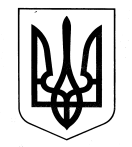 УКРАЇНАГОРОДОЦЬКА МІСЬКА РАДАЛЬВІВСЬКОЇ ОБЛАСТІ17 сесія восьмого скликанняРІШЕННЯ №418123 грудня 2021 року						                          м. ГородокПро внесення змін в рішення 14 сесії восьмого скликання Городоцької міської ради від 28 жовтня 2021р. №2626 «Про розроблення комплексного плану просторового розвитку території Городоцької територіальної громади Львівського району Львівської області»Розглянувши рекомендації постійної комісії у справах земельних ресурсів, АПК, містобудування, охорони довкілля та керуючись рішенням Конституційного суду України від 16 квітня 2009 року № 7-рп/2009 справа № 1-9/2009 (справа про скасування актів органів місцевого самоврядування), статей 26, 47, частини 2 статті 59 Закону України «Про місцеве самоврядування в Україні», міська радаВ И Р І Ш И Л А :І.	Внести зміни та доповнення до рішення 14 сесії восьмого скликання Городоцької міської ради від 28 жовтня 2021р. №2626 «Про розроблення комплексного плану просторового розвитку території Городоцької територіальної громади Львівського району Львівської області» та викласти його в наступній редакції:Керуючись п. 42 частини 1 ст. 26, ст. 47 Закону України  «Про місцеве самоврядування в Україні», ст. 17 Закону України «Про основи містобудування», ст. 16, 161, 20, 21 Закону України «Про регулювання містобудівної діяльності», Законом України «Про стратегічну екологічну оцінку», Законом України «Про землеустрій», Постановою Кабінету Міністрів України від 01.09.2021 р. № 926 «Про затвердження Порядку розроблення, оновлення, внесення змін та затвердження містобудівної документації», п. 5 Постанови Кабінету Міністрів України від 28.07.2021 р. № 853 «Порядок та умови надання субвенцій з державного бюджету місцевим бюджетам на розроблення комплексних планів просторового розвитку територій територіальних громад», Постановою Кабінету Міністрів України від 25.05.2011 №555 «Про затвердження Порядку проведення громадських слухань щодо врахування громадських інтересів під час розроблення проектів містобудівної документації на місцевому рівні», Постановою Кабінету Міністрів України від 09.06.2021 р. № 632 «Про визначення формату електронних документів комплексного плану просторового розвитку території територіальної громади, генерального плану населеного пункту, детального плану території», враховуючи рекомендації постійної комісії у справах земельних ресурсів, АПК, містобудування, охорони довкілля, міська радаВ И Р І Ш И Л А :Розробити Комплексний план просторового розвитку території Городоцької територіальної громади (далі – Комплексний план), у тому числі генеральний план та історико-архітектурний опорний план адміністративного центру громади – м. Городок. Замовником розроблення Комплексного плану визначити виконавчий комітет Городоцької міської ради.Створити тимчасовий консультативно-дорадчий орган виконавчого комітету міської ради – робочу групу з формування завдання на розроблення Комплексного плану.Затвердити Положення про робочу групу з формування завдання на розроблення Комплексного плану (Додаток 1).Доручити виконавчому комітету міської ради:у встановленому законодавством порядку повідомити про початок розроблення Комплексного плану;забезпечити дотримання процедури підготовчого етапу розроблення Комплексного плану у відповідності до завдань та строків, визначених в Календарному плані (Додаток 2);сформувати персональний склад робочої групи з формування завдання на розроблення Комплексного плану з дотриманням наступних вимог:частка членів, що представляють міську раду та виконком міської ради, не повинна перевищувати половину складу робочої групи плюс одна особа;забезпечити участь у робочій групі принаймні одного представника від кожного з населених пунктів, розташованих на території територіальної громади, який не є співробітником виконкому;допускається представлення одним членом робочої групи інтересів кількох суміжних сіл територіальної громади;строк приймання заявок на участь у робочій групі має становити не менше 10 робочих днів з дня інформування про вимоги до персонального складу робочої групи та порядок подання кандидатур до неї.забезпечити врахування при розробленні завдання на розроблення Комплексного плану пропозицій щодо переліку та значень індикаторів (Додаток 3);оприлюднити прогнозовані наслідки розроблення Комплексного плану (Додаток 4);у встановленому законодавством порядку визначити джерела фінансування, строки розроблення та розробника Комплексного плану;здійснювати контроль за розробленням Комплексного плану;забезпечити здійснення стратегічної екологічної оцінки Комплексного плану;забезпечити проведення громадських слухань щодо врахування громадських інтересів підчас розроблення Комплексного плану;узгодити проект Комплексного плану з органами місцевого самоврядування, що представляють інтереси суміжних територіальних громад, в частині врегулювання питань щодо територій спільних інтересів;забезпечити розгляд проєкту Комплексного плану архітектурно-містобудівною радою при управлінні містобудування та архітектури Львівської обласної державної адміністрації;забезпечити подання проєкту Комплексного плану експертній організації для проведення експертизи;забезпечити погодження відповідних проектних рішень комплексного плану відповідно до Земельного кодексу України;розроблений та погоджений у визначеному чинним законодавством порядку проєкт Комплексного плану подати Городоцькій міській раді на затвердження.Контроль за виконанням цього рішення покласти на заступника міського голови І. Тирпак.ІІ. Доповнити рішення 14 сесії восьмого скликання Городоцької міської ради від 28 жовтня 2021р. №2626 «Про розроблення комплексного плану просторового розвитку території Городоцької територіальної громади Львівського району Львівської області»  додатками 1-4.Міський голова                                                                   Володимир РЕМЕНЯКДодаток № 1 до рішення №4181
від  23 грудня 2021 рокуПОЛОЖЕННЯ 
про робочу групу з формування завдання на розроблення Комплексного плану просторового розвитку території Городоцької територіальної громадиЦе Положення визначає основні завдання, повноваження та вимоги до персонального складу Робочої групи із формування завдання на розроблення Комплексного плану просторового розвитку території Городоцької територіальної громади (далі – Робоча група), а також порядок організації її роботи.Робоча група є тимчасовим консультативно-дорадчим органом виконавчого комітету Городоцької міської ради, створеним з метою забезпечення проведення та опрацювання результатів громадського обговорення з формування завдання на розроблення Комплексного плану просторового розвитку території Городоцької міської територіальної громади (далі – Комплексний план). Робоча група у своїй діяльності керується Конституцією України, законами України, указами Президента України та постановами Верховної Ради України, прийнятими відповідно до Конституції та законів України, актами Кабінету Міністрів України, іншими актами законодавства України та цим Положенням.Робоча група формується з представників селищної ради, виконавчого комітету міської ради, органів державної влади, державних та комунальних підприємств, установ та організацій, органів самоорганізації населення, громадських організацій, інших заінтересованих сторін у складі не менш як п’ять осіб і не більш як 21 особа, з непарною кількістю членів.У персональному складі Робочої групи частка членів, що представляють міську раду та виконавчий орган відповідної міської ради, не повинна перевищувати половину складу робочої групи плюс одна особа.До персонального складу Робочої групи має входити принаймні один представник від кожного з населених пунктів Городоцької територіальної громади, який не є співробітником виконкому, допускається представлення одним членом робочої групи інтересів кількох суміжних населених пунктів територіальної громади.Персональний склад Робочої групи затверджується рішенням виконавчого комітету.Голова Робочої групи головує на її засіданнях, контролює виконання покладених на Робочу групу завдань.У разі відсутності голови Робочої групи його обов’язки виконує заступник голови Робочої групи, який головує на її засіданнях. У разі відсутності голови та його заступника головуючий обирається з числа присутніх членів Робочої групи шляхом голосування.Секретар Робочої групи готує необхідні матеріали для роботи Робочої групи, забезпечує оповіщення членів Робочої групи про дату, час та місце проведення засідань Робочої групи, відповідає за ведення та оформлення протоколу засідання Робочої групи.Формою роботи Робочої групи є засідання, що скликаються її головою у разі потреби, у тому числі в дистанційному форматі.Засідання Робочої групи вважається правоможним, якщо в ньому бере участь не менше двох третин від загального складу Робочої групи.Рекомендації Робочої групи вважаються прийнятими, якщо за них проголосувало більше половини від присутніх на засіданні.Рекомендації Робочої групи, прийняті в межах її компетенції, оформлюються протоколом, який підписується головою, заступником голови або головуючим та секретарем.Основними завданнями Робочої групи є:визначення загальних пріоритетів просторового розвитку територіальної громади, у тому числі формулювання бачення перспектив розвитку територіальної громади, складання переліку пріоритетів довгострокового розвитку та визначення основних заходів щодо сприяння залученню інвестицій, поліпшення умов життєдіяльності та господарської діяльності;визначення тематичних напрямів проведення стратегічної сесії з формування завдання на розроблення комплексного плану;визначення переліку основних заінтересованих сторін у розвитку територіальної громади;забезпечення інформування мешканців територіальної громади та визначених заінтересованих сторін розвитку територіальної громади на веб-сайті Городоцької міської ради та веб-сайті замовника про дату проведення стратегічної сесії та порядок відбору її учасників (не пізніше ніж за 15 робочих днів до визначеної дати її проведення);визначення порядку та здійснення відбору учасників стратегічної сесії з урахуванням вимог пп. 12 п. 42 Порядку розроблення, оновлення, внесення змін та затвердження містобудівної документації;проведення стратегічної сесії відповідно до вимог пп.12 п.42 Порядку розроблення, оновлення, внесення змін та затвердження містобудівної документації;узагальнення напрацювань стратегічної сесії та коментарів до них у вигляді протоколу стратегічної сесії та розміщення його на веб-сайті Городоцької міської ради;підготовка проекту завдання на розроблення Комплексного плану відповідно до вимог Порядку розроблення, оновлення, внесення змін та затвердження містобудівної документації на основі протоколу стратегічної сесії.Робоча група має право:отримувати інформацію, необхідну для формування завдання на розроблення Комплексного плану, в органах місцевого самоврядування і державної влади, організаціях та установах, що провадять діяльність на території Городоцької територіальної громади, незалежно від їх відомчого підпорядкування, форми власності та господарювання;проводити опитування громадян чи проводити іншу діяльність з вивчення громадської думки щодо Комплексного плану та перспектив просторового розвитку території громади;проводити роз’яснювальну роботу серед жителів громади з питань розроблення і втілення Комплексного плану та його значення для розвитку територіальної громади.Члени Робочої групи несуть особисту відповідальність за достовірне і своєчасне опрацювання отриманих документів і матеріалів та висунення пропозицій, що стосуються виконання завдань з формування завдання на розроблення Комплексного плану.Начальник відділу містобудування та архітектури,ЖКГ та захисту довкілля	      Вероніка КЛОКДодаток № 2 до рішення №4181
від 23 грудня 2021 рокуКалендарний план підготовчих процедур для розроблення Комплексного плануДодаток № 3 до рішення №4181від 23 грудня 2021 рокуПропозиції щодо переліку та значень індикаторів розвитку території 
Городоцької територіальної громадиДодаток № 4 до рішення №4181
від 23 грудня 2021 рокуПрогнозовані наслідки розроблення комплексного плану просторового розвитку території Городоцької територіальної громадиПравові та управлінські наслідки.Взаємоузгодження державних, громадських та приватних інтересів під час планування та забудови територій.Узгодження містобудівних та землевпорядних завдань розвитку території громади.Резервування земельних ділянок приватної власності, що підлягають вилученню для суспільних потреб відповідно до закону для розміщення об’єктів соціальної сфери та інших об’єктів державних, регіональних інтересів та інтересів територіальної громади.Визначення цілісного функціонального зонування на всю територію громади.Визначення переліку земельних ділянок для передачі у комунальну власність.Визначення переліку земель (територій) для безоплатної передачі у приватну власність земельних ділянок державної та комунальної власності.Встановлення правового режиму забудови територій, на яких передбачено провадження містобудівної діяльності.Визначення обмежень у використанні земель територіальної громади.Спрощення дозвільних процедур.Інформаційне забезпечення здійснення контролю у сфері містобудування та землеустрою.Забезпечення прозорості і відкритості управління просторовим розвитком громади, земельними та іншими природними ресурсами громади.Економічні наслідки.Підвищення інвестиційної привабливості території громади.Визначення найбільш ефективного використання територій та ресурсів територіальної громади.Оцінка історико-архітектурної та природної спадщини, визначення заходів з їх охорони, як ресурсів подальшого розвитку туристично-рекреаційної галузі на території громади.Збільшення надходжень в місцевий бюджет за рахунок:виявлення незареєстрованих земельних ділянок;виявлення земельних ділянок, які використовуються не за цільовим призначенням;визначення переліку земель (територій) для продажу земельних ділянок державної та комунальної власності або прав на них на земельних торгах;визначення переліку земель (територій) для продажу або передачі у користування земель них ділянок державної, комунальної власності без проведення земельних торгів;збільшення вартості землі та іншої нерухомості завдяки реалізації проектних рішень щодо зміни  функціонального призначення територій, розвитку інженерної і транспортної інфраструктури.Створення умов для розвитку підприємницької діяльності.Соціальні наслідкиСтворення сприятливих умов життєдіяльності населення.Підвищення соціального забезпечення населення на основі визначення потреб в об’єктах соціальної інфраструктури та найбільш вдалих місць для їх розміщення.Сприяння створенню додаткових робочих місць.Визначення оптимальної просторової організації забезпечення житлової, громадської та виробничої забудови інженерною інфраструктурою.Сприяння розвитку транспортної мобільності населення.Визначення заходів із захисту населення у випадках виникнення надзвичайних ситуацій.Наслідки для довкілля та здоров’я населення.Формування системи озеленених територій з урахуванням ландшафтних умов території та потреб забезпечення населення.Визначення територій, перспективних для розвитку умов для короткочасного відпочинку населення, заліснення, встановлення природоохоронного режиму тощо.Встановлення природоохоронних обмежень у використанні земель, зокрема визначення перспективних для заповідання територій з метою недопущення знищення або руйнування в результаті господарської діяльності цінних природних територій, а також встановлення меж водоохоронних зон та прибережних захисних смуг уздовж річок, струмків і потічків та навколо водойм з метою охорони поверхневих водних об'єктів від забруднення і засмічення та збереження їх водності.Визначення заходів з охорони та раціонального використання земель.Визначення заходів із запобігання розвитку небезпечних природних процесів та захисту населення.Забезпечення санітарного благополуччя населення шляхом визначення санітарно-захисних зон навколо об’єктів, що здійснюють негативний вплив на довкілля.Визначення заходів з управління поводженням з відходами з метою усунення негативного впливу на стан земельних ресурсів, поверхневих і підземних вод, а також раціонального використання ресурсів.Забезпечення водовідведення та очищенням стічних вод у всіх населених пунктах та розміщених за їх межами об’єктів з метою усунення негативного впливу на стан поверхневих і підземних вод.№з/пЗавдання підготовчого етапу розроблення Комплексного плануДата початкуСтрокпроведення (робочі дні)Дата закінчення1Інформування через місцеві засоби масової інформації та веб-сайт міської ради про початок розроблення Комплексного плану, порядок і строку внесення пропозицій до нього фізичними та юридичними особамидо 24.12.202115до 15.01.20222Інформування мешканців територіальної громади шляхом розміщення інформаційного повідомлення на веб-сайті міської ради щодо проведення громадських обговорень з формування завдання на розроблення комплексного плану, яке містить інформацію про вимоги до персонального складу робочої групи та порядку подання кандидатур до неїдо 03.01.202210до 19.01.20223Вжиття заходів до отримання доступу до всіх чинних кадастрів та реєстрів.Отримання відомостей щодо державних та регіональних інтересів, інтересів суміжних територіальних громад шляхом подання запитів до виконавчих органів суміжних територіальних громад та Волинської/Львівської ОДА.Формування переліку раніше розробленої містобудівної документації та документації із землеустрою, документів державного планування, затверджених селищною радою (концепцій, стратегій, проектів, програм, інших документів щодо сучасного стану та планів розвитку відповідних територій),переліку намірів суб’єктів містобудівної діяльності, інженерно-геодезичних, інженерно-геологічних, інженерно-гідрометеорологічних вишукувальних, проектно-вишукувальних, планувальних та інших робіт та досліджень на території громади.24.12.2021-20.02.20224Формування та затвердження персонального складу Робочої групи з формування завдання на розроблення Комплексного плану та розміщення рішення про затвердження персонального складу на веб-сайті міської ради.до 19.01.2022-до 28.01.20225Визначення Робочою групою переліку основних зацікавлених сторін у розвитку територіальної громади та порядку відбору учасників стратегічної сесії.Інформування мешканців територіальної громади та визначених заінтересованих сторін на веб-сайті міської ради про дату проведення стратегічної сесії та порядок відбору її учасників.до 31.01.2022Не менше ніж за 15 робочих днів до дати стратегічної сесіїдо 18.02.20226Визначення Робочою групою загальних пріоритетів просторового розвитку територіальної громади, у тому числі формулювання бачення перспектив розвитку територіальної громади, складання переліку пріоритетів довгострокового розвитку та визначення основних заходів щодо сприяння залученню інвестицій, поліпшення умов життєдіяльності та господарської діяльності.Визначення робочою групою тематичних напрямів громадського обговорення.Опрацювання пропозицій фізичних та юридичних осіб щодо розроблення Комплексного плану.Розміщення на веб-сайті міської ради інформації щодо отриманих пропозицій до Комплексного плану від фізичних та юридичних осіб із дотриманням вимог Закону України “Про захист персональних даних” та забезпеченням можливості коментування користувачами веб-сайтів.Інформування на веб-сайті міської ради мешканців територіальної громади та визначених заінтересованих сторін у розвитку територіальної громади про час та місце проведення стратегічної сесії.31.01.2022-до 04.03.20227Здійснення відбору учасників стратегічної сесії21.02.2022-до 10.03.20228Проведення стратегічної сесії1до 19.03.20229Узагальнення Робочою групою напрацювань стратегічної сесії до них у вигляді проекту протоколу стратегічної сесії та розміщення його на веб-сайті міської ради із забезпеченням можливості коментування користувачами веб-сайтудо 28.03.202210до 08.04.202210Опрацювання Робочою групою коментарів до протоколу стратегічної сесії, доопрацювання і затвердження протоколу та оприлюднення його на веб-сайті міської ради.-до 15.04.202211Підготовка проекту завдання на розроблення комплексного плану на основі протоколу стратегічної сесії.до 22.04.2022--12Схвалення робочою групою проекту завдання на розроблення комплексного плану не менш як двома третинами голосів від свого затвердженого складу та затвердження замовником, публікація завдання на веб-сайті міської ради.до 13.05.2022--13Визначення джерел фінансування комплексного планудо 13.05.2022--14Проведення тендерних закупівель щодо розроблення Комплексного плану та визначення розробника з урахуванням положень, встановлених Законом України «Про публічні закупівлі»до 16.05.2022-до 15.07.202215Публікація на веб-сайті календарного плану виконання робіт з розроблення комплексного плану відповідно до укладеного договору на розроблення комплексного планудо 19.07.2022--№
з/пПоказникОдиниці виміруІснуючий стан(2021 рік)Бажане значення1. Виробничий сектор (промисловість, сільське господарство)1. Виробничий сектор (промисловість, сільське господарство)1. Виробничий сектор (промисловість, сільське господарство)1. Виробничий сектор (промисловість, сільське господарство)1. Виробничий сектор (промисловість, сільське господарство)1.1Збудовані та реконструйованівиробничі та складські будівлім227516Збільшення1.2Промислові території, що не використовуютьсяга180Зменшення1.3Кількість робочих місцьод.58% від загальної кількості зайнятихЗбільшення2. Oxoрона історичного середовища та туризм2. Oxoрона історичного середовища та туризм2. Oxoрона історичного середовища та туризм2. Oxoрона історичного середовища та туризм2.1Кількість пам'яток з визначеними охоронними зонамиоб'єктів39Визначити пам'ятки, на які потрібно розробити проекти охоронних зон2.2Кількість туристівосіб на добу10Збільшення з урахуванням допустимого навантаження2.3Створення туристичних маршрутів для пішого та велосипедного туризмукількістьмаршрутів253. Громадські простори3. Громадські простори3. Громадські простори3. Громадські простори3. Громадські простори3.1Наявні якісні громадські простори для короткочасного відпочинку населенняшт.4Збільшення кількості громадських просторів4. Мобільність та транспорт4. Мобільність та транспорт4. Мобільність та транспорт4. Мобільність та транспорт4. Мобільність та транспорт4.1Наявність транспортного сполучення громадським транспортом усіхнаселених пунктів з адміністративним центром громадиКількість маршрутів36384.2Кількість аварійно небезпечних ділянокодиниці2Ліквідація4.3Протяжність велосипедних доріжоккм-Збільшення5. Екологія5. Екологія5. Екологія5. Екологія5. Екологія5.1Наявні природно-заповідні територіїга-Розширення ПЗФ відповідно до наукових обґрунтувань5.2Площа встановлених проектами землеустрою прибережних захисних смуг водних об’єктів га-Забезпечення встановлення меж ПЗС для всіх водних об’єктів5.3Площа зелених зон загального користування (парки/сквери/ліси)га4370Збільшення6. Інженерна інфраструктура6. Інженерна інфраструктура6. Інженерна інфраструктура6. Інженерна інфраструктура6. Інженерна інфраструктура6.1Кількість аварій на мережах:- водопостачання- водовідведення- теплопостачанняаварій100300-Зменшення6.2Забезпеченість населених пунктів централізованим каналізуванням%по м.Городок - 56%1007. Соціальна інфраструктура7. Соціальна інфраструктура7. Соціальна інфраструктура7. Соціальна інфраструктура7. Соціальна інфраструктура7.1Кількість дітей в черзі до ЗДОдіти289зменшення до 07.2Середня наповнюваність класів у комунальних школахучні1824 учні7.3Частка дітей, охоплених гуртками позашкільної освіти, що функціонують при освітніх закладах%38збільшення7.4Охоплення населення закладами сімейної медицини%98100%